Presseinformation»Syltwind« von Sibylle NarberhausMeßkirch, Juli 2020Stürmische Zeiten
Ein neuer Fall um die Landschaftsarchitektin Anna Scarren auf SyltZum BuchMit ihren akrobatischen Sprüngen und waghalsigen Manövern ziehen die Kitesufer jedes Jahr während des Kitesurf-Cups zahlreiche Besucher auf die Insel Sylt. Doch nicht nur den Sportlern werden Höchstleistungen abverlangt, auch die Polizei ist gefordert, als die Leiche eines Mannes im Hörnumer Hafenbecken gefunden wird. Kurz darauf überschattet ein schweres Unglück das sportliche Großereignis. War es ein Unfall oder handelt es sich sogar um einen Anschlag auf den neuen Stern am Kitesurf-Himmel? Das Team um Annas Mann Nick und dessen Chef Uwe Wilmsen nimmt die polizeilichen Ermittlungen auf. Allen Warnungen ihres Mannes zum Trotz steckt Anna ihre Nase in die Ermittlungsarbeit und gerät prompt in Lebensgefahr, denn hinter den Kulissen der Sportwelt weht ein scharfer Wind.Die AutorinSibylle Narberhaus wurde in Frankfurt am Main geboren. Nach einigen Jahren in Frankfurt und Stuttgart zog sie schließlich in die Nähe von Hannover. Dort lebt sie seitdem mit ihrem Mann und ihrem Hund. Als gelernte Fremdsprachenkorrespondentin und Versicherungsfachwirtin arbeitet sie bei einem großen Versicherungskonzern und widmet sich in ihrer Freizeit dem Schreiben. Schon in ihrer frühen Jugend entwickelte sich ihre Liebe zu der Insel Sylt. So oft es die Zeit zulässt, stattet sie diesem herrlichen Fleckchen Erde einen Besuch ab. Dabei entstehen immer wieder Ideen für neue Geschichten rund um die Insel.SyltwindSibylle Narberhaus312 SeitenEUR 14,00 [D] / EUR 14,40 [A]ISBN 978-3-8392-2757-2Erscheinungstermin: 8. Juli 2020Kontaktadresse: Gmeiner-Verlag GmbH Petra AsprionIm Ehnried 588605 MeßkirchTelefon: 07575/2095-153Fax: 07575/2095-29petra.asprion@gmeiner-verlag.dewww.gmeiner-verlag.deCover und Autorenfoto zum Download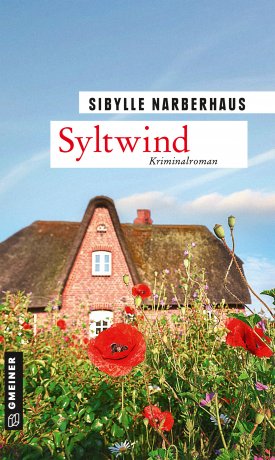 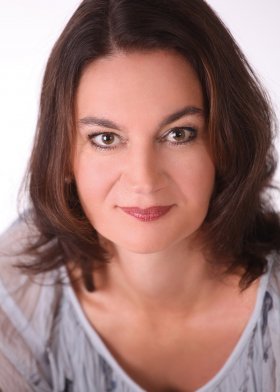 				© model-professional OHG, HannoverAnforderung von Rezensionsexemplaren:Sibylle Narberhaus »Syltwind«, ISBN 978-3-8392-2757-2Absender:RedaktionAnsprechpartnerStraßeLand-PLZ OrtTelefon / TelefaxE-Mail